#84POLONIUMPo84	[209]GIFTIG WARMTEBRONANTISTATISCH Vernoemd naar  Polen door zijn ontdekker, Marie Curie.Polonium is giftig bij inname, zelfs in kleine hoeveelheden.Polonium is zo intens radioactief dat het is gebruikt als warmtebron in  maanrovers en satellieten.Kleine hoeveelheden Po-210 worden gevonden in antistatische borstels, die stof uit fotografische film verwijderen.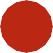 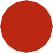 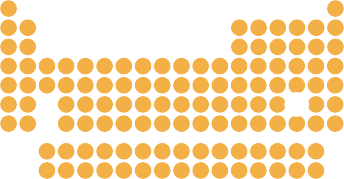 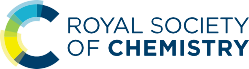 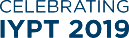 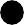 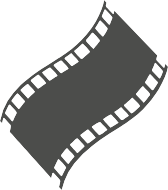 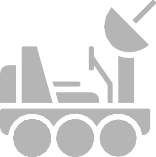 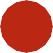 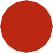 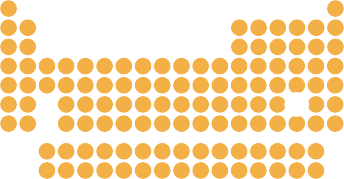 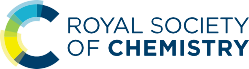 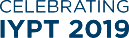 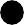 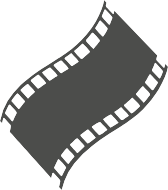 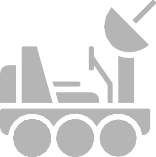 Ci	© 2019 Andy Brunning/Royal Society of Chemistry#IYPT2019